                    Sierra Nevada College                                             		      Student Government Association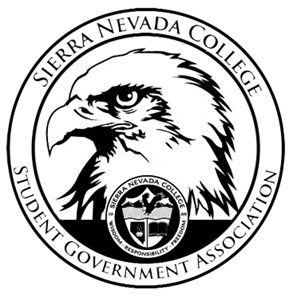 Tuesday, November 13, 2018                      This is an agenda for the SGA Board at                     8:00 AM in Campbell Friedman - SGA Office AgendaAttendanceReportsPresidentVice PresidentTreasurerDirector of CommunicationsSustainability Chair Director of EventsSenatorsAdvisorGuests & Proposals: Gaming Club Funds RequestGeneral Business Debriefs & Updates:Upcoming Events:Thanksgiving DinnerHoliday DinnerFuture EventsGreen Council EventSGALast CommentsAdjournmentSGA Executive Board: President- Ty Casey, Vice President- Drake Fiske, Treasurer- Luka GobecDirector of Communications- Madalyn Johnson, Sustainability Chair-Lauren Rose, Director of Events- Saana Ahonen,Faculty Advisor- Will Hoida